SZITAKÖTŐ 44Baranyai Zsuzsa Szatmárnémeti10-es Számú Általános IskolaFELADATLAPAnagrammaFoglald mondatba a  megfejtett szavakat! Igaz vagy hamis?Borzas lesétált  az erdő szélén fekvő tó partjához. .......A madárkák sáskalevélből fontak vékony kötelet. .......Borzas elindult barátjához, Kedvenchez. ......A cirkuszban kötéltáncosok is felléptek. ..........A csimpánz irányította a sátorépÍtést. ......,,A nagytestű állatok a próbákra nem mehettek be. ......A sárkány arra volt kiváncsi, hogy állnak-e még a vízágyúk. .......Kösd össze az összetartozókat!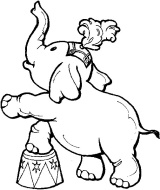 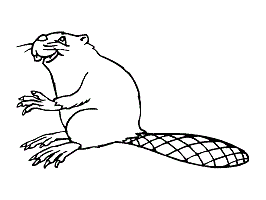 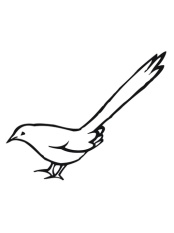 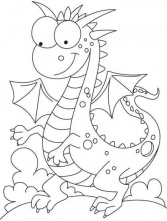 Ha Te  fellépőként meghívást kaptál volna a cirkuszba, mivel léptél volna fel ?.........................................................................................................................................................................................................................................................................................................................................................................................Keress a szövegben közneveket és tulajdonneveket!         KÖZNEVEK                                                                     TULAJDONNEVEK  Egészítsd ki!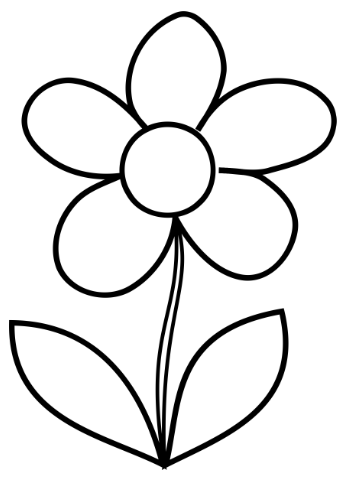 